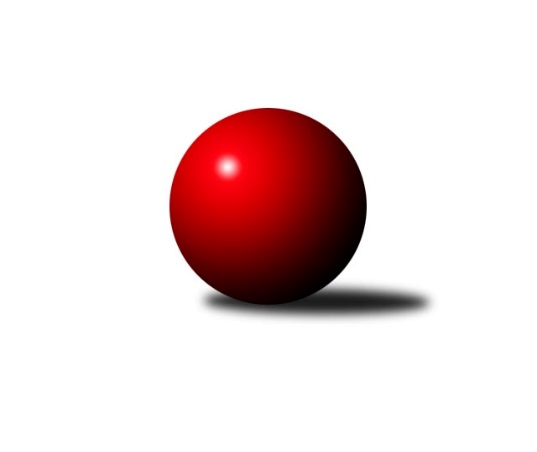 Č.13Ročník 2018/2019	8.2.2019Nejlepšího výkonu v tomto kole: 2591 dosáhlo družstvo: TJ Sokol Benešov CStředočeský krajský přebor I. třídy 2018/2019Výsledky 13. kolaSouhrnný přehled výsledků:TJ Sokol Tehovec B	- KK SDS Sadská B	5:3	2475:2471	7.0:5.0	8.2.TJ Sokol Červené Pečky A	- KK Vlašim B	6:2	2529:2403	9.0:3.0	8.2.TJ Sokol Benešov C	- KK Kosmonosy B	6:2	2591:2523	7.0:5.0	8.2.TJ Sparta Kutná Hora C	- TJ Sokol Kostelec nad Černými lesy A	2:6	2546:2571	6.0:6.0	8.2.KK Vlašim A	- TJ Kovohutě Příbram B	6:2	2471:2394	8.0:4.0	8.2.Tabulka družstev:	1.	KK Vlašim A	13	12	0	1	75.5 : 28.5 	97.0 : 59.0 	 2543	24	2.	KK SDS Sadská B	13	7	2	4	59.5 : 44.5 	87.0 : 69.0 	 2480	16	3.	KK Kosmonosy B	13	7	1	5	60.5 : 43.5 	92.5 : 63.5 	 2474	15	4.	TJ Sokol Tehovec B	13	7	1	5	49.0 : 55.0 	68.5 : 87.5 	 2430	15	5.	TJ Sokol Červené Pečky A	13	6	0	7	64.0 : 40.0 	87.5 : 68.5 	 2475	12	6.	KK Vlašim B	13	5	2	6	49.0 : 55.0 	72.0 : 84.0 	 2445	12	7.	TJ Sokol Kostelec nad Černými lesy A	13	5	2	6	47.5 : 56.5 	74.0 : 82.0 	 2453	12	8.	TJ Sokol Benešov C	13	4	3	6	46.0 : 58.0 	74.5 : 81.5 	 2407	11	9.	TJ Sparta Kutná Hora C	13	4	1	8	40.0 : 64.0 	68.0 : 88.0 	 2399	9	10.	TJ Kovohutě Příbram B	13	1	2	10	29.0 : 75.0 	59.0 : 97.0 	 2361	4Podrobné výsledky kola:	 TJ Sokol Tehovec B	2475	5:3	2471	KK SDS Sadská B	Jan Volhejn	 	 200 	 188 		388 	 0:2 	 442 	 	236 	 206		Miloš Lédl	Jiří Chaloupka	 	 190 	 186 		376 	 0.5:1.5 	 381 	 	195 	 186		Jan Suchánek	Tomáš Vavřinec	 	 209 	 220 		429 	 2:0 	 391 	 	187 	 204		Marie Šturmová	Jan Cukr	 	 234 	 218 		452 	 1.5:0.5 	 445 	 	234 	 211		Jiří Miláček	Miloslav Dlabač	 	 224 	 203 		427 	 2:0 	 373 	 	198 	 175		Jan Svoboda	Michaela Bílková	 	 194 	 209 		403 	 1:1 	 439 	 	237 	 202		Jaroslav Hojkarozhodčí: Volhejn JanNejlepší výkon utkání: 452 - Jan Cukr	 TJ Sokol Červené Pečky A	2529	6:2	2403	KK Vlašim B	Karel Dvořák	 	 233 	 220 		453 	 2:0 	 425 	 	211 	 214		Ladislav Procházka	Pavel Kořínek	 	 238 	 222 		460 	 2:0 	 403 	 	202 	 201		Luboš Trna	Jiří Plešingr *1	 	 204 	 185 		389 	 1:1 	 390 	 	192 	 198		Pavel Vojta	Agaton Plaňanský ml.	 	 205 	 195 		400 	 0:2 	 439 	 	234 	 205		Vladislav Pessr	Pavel Hietenbal	 	 183 	 213 		396 	 2:0 	 344 	 	167 	 177		Antonín Beran	Antonín Smrček	 	 218 	 213 		431 	 2:0 	 402 	 	208 	 194		Miroslav Pessrrozhodčí: Šebor Josefstřídání: *1 od 1. hodu Jan KumstátNejlepší výkon utkání: 460 - Pavel Kořínek	 TJ Sokol Benešov C	2591	6:2	2523	KK Kosmonosy B	Karel Drábek	 	 206 	 251 		457 	 2:0 	 374 	 	202 	 172		Pavel Zimmerhakl	Karel Hašek	 	 211 	 234 		445 	 1:1 	 415 	 	212 	 203		Jiří Řehoř	Jitka Drábková	 	 179 	 225 		404 	 0:2 	 475 	 	229 	 246		Jiří Řehoř	Miroslav Drábek	 	 218 	 212 		430 	 2:0 	 398 	 	193 	 205		Vladislav Tajč	Ladislav Kalous	 	 231 	 230 		461 	 2:0 	 398 	 	202 	 196		Ondrej Troják	Josef Matoušek	 	 196 	 198 		394 	 0:2 	 463 	 	228 	 235		Ondřej Majerčíkrozhodčí:  Vedoucí družstevNejlepší výkon utkání: 475 - Jiří Řehoř	 TJ Sparta Kutná Hora C	2546	2:6	2571	TJ Sokol Kostelec nad Černými lesy A	Jiří Kavalír	 	 208 	 199 		407 	 1:1 	 418 	 	222 	 196		Michal Brachovec	Václav Pufler	 	 213 	 218 		431 	 2:0 	 424 	 	211 	 213		Patrik Matějček	Adam Janda	 	 205 	 210 		415 	 0:2 	 430 	 	216 	 214		Miroslav Šplíchal	Ondřej Tesař	 	 218 	 188 		406 	 1:1 	 431 	 	214 	 217		Veronika Šatavová	Jiří Halfar	 	 231 	 211 		442 	 0:2 	 454 	 	232 	 222		David Novák	Václav Pufler	 	 221 	 224 		445 	 2:0 	 414 	 	214 	 200		Miloslav Budskýrozhodčí: Barborová HanaNejlepší výkon utkání: 454 - David Novák	 KK Vlašim A	2471	6:2	2394	TJ Kovohutě Příbram B	Tomáš Hašek	 	 180 	 173 		353 	 0:2 	 461 	 	216 	 245		Petr Kříž	Vlastimil Pírek	 	 202 	 204 		406 	 2:0 	 355 	 	170 	 185		Milena Čapková	Leoš Chalupa	 	 227 	 221 		448 	 2:0 	 370 	 	180 	 190		Vladimír Pergl	Ladislav Hlaváček	 	 212 	 245 		457 	 2:0 	 400 	 	192 	 208		Jaroslav Chmel	Jiří Kadleček	 	 210 	 202 		412 	 2:0 	 379 	 	185 	 194		Václav Kodet	Milan Černý	 	 218 	 177 		395 	 0:2 	 429 	 	223 	 206		Václav Šeflrozhodčí: Václav TůmaNejlepší výkon utkání: 461 - Petr KřížPořadí jednotlivců:	jméno hráče	družstvo	celkem	plné	dorážka	chyby	poměr kuž.	Maximum	1.	Václav Tůma 	KK Vlašim A	441.52	296.7	144.9	3.7	6/6	(476)	2.	Břetislav Vystrčil 	KK Kosmonosy B	436.10	294.5	141.6	3.7	5/7	(474)	3.	Vladislav Pessr 	KK Vlašim B	434.74	297.7	137.1	6.4	6/7	(461)	4.	Ladislav Hlaváček 	KK Vlašim A	433.79	301.7	132.1	7.1	6/6	(485)	5.	Josef Dotlačil 	KK Vlašim A	430.63	293.0	137.7	5.7	5/6	(462)	6.	Jiří Kadleček 	KK Vlašim A	430.30	296.8	133.5	6.8	5/6	(465)	7.	Karel Dvořák 	TJ Sokol Červené Pečky A	429.85	294.7	135.2	5.9	6/6	(468)	8.	Pavel Kořínek 	TJ Sokol Červené Pečky A	429.03	295.5	133.5	5.1	6/6	(462)	9.	Luboš Zajíček 	KK Vlašim B	428.96	300.0	129.0	9.0	5/7	(445)	10.	Jan Cukr 	TJ Sokol Tehovec B	428.07	298.9	129.2	6.0	5/6	(458)	11.	David Novák 	TJ Sokol Kostelec nad Černými lesy A	428.06	296.3	131.8	6.2	8/8	(454)	12.	Pavel Hietenbal 	TJ Sokol Červené Pečky A	427.96	299.1	128.9	7.1	6/6	(460)	13.	Jiří Řehoř 	KK Kosmonosy B	427.10	292.1	135.0	7.2	5/7	(475)	14.	Jiří Miláček 	KK SDS Sadská B	423.35	293.1	130.2	5.3	8/8	(482)	15.	Karel Drábek 	TJ Sokol Benešov C	422.80	287.0	135.8	2.9	7/7	(457)	16.	Jan Renka  ml.	KK SDS Sadská B	422.73	294.2	128.6	5.3	6/8	(461)	17.	Miloslav Budský 	TJ Sokol Kostelec nad Černými lesy A	421.50	288.0	133.5	6.4	8/8	(474)	18.	Václav Pufler 	TJ Sparta Kutná Hora C	421.10	287.5	133.5	4.8	6/7	(484)	19.	Ondrej Troják 	KK Kosmonosy B	420.63	288.8	131.9	5.2	6/7	(471)	20.	Jan Svoboda 	KK SDS Sadská B	420.23	290.7	129.5	6.3	8/8	(459)	21.	Petr Kříž 	TJ Kovohutě Příbram B	419.14	287.6	131.6	6.8	6/7	(461)	22.	Jan Volhejn 	TJ Sokol Tehovec B	419.03	291.1	128.0	6.2	6/6	(454)	23.	Ladislav Kalous 	TJ Sokol Benešov C	416.79	287.4	129.4	8.0	6/7	(462)	24.	Leoš Chalupa 	KK Vlašim A	415.90	290.0	125.9	9.4	5/6	(456)	25.	Vladislav Tajč 	KK Kosmonosy B	415.86	293.0	122.9	7.1	7/7	(436)	26.	Václav Pufler 	TJ Sparta Kutná Hora C	414.51	287.5	127.0	4.9	7/7	(469)	27.	Ondřej Majerčík 	KK Kosmonosy B	414.03	284.3	129.7	5.1	7/7	(465)	28.	Michal Brachovec 	TJ Sokol Kostelec nad Černými lesy A	413.17	286.8	126.4	4.7	8/8	(458)	29.	Václav Šefl 	TJ Kovohutě Příbram B	412.90	291.2	121.7	8.0	7/7	(433)	30.	Miroslav Pessr 	KK Vlašim B	411.47	287.9	123.6	7.3	6/7	(478)	31.	Michaela Bílková 	TJ Sokol Tehovec B	409.40	281.1	128.3	7.9	5/6	(464)	32.	Jan Suchánek 	KK SDS Sadská B	408.69	285.8	122.9	8.5	7/8	(431)	33.	Tomáš Vavřinec 	TJ Sokol Tehovec B	408.33	287.3	121.1	8.1	6/6	(433)	34.	Milan Černý 	KK Vlašim A	408.15	285.7	122.5	6.8	4/6	(422)	35.	Antonín Smrček 	TJ Sokol Červené Pečky A	407.57	285.5	122.0	6.0	6/6	(449)	36.	Jan Kumstát 	TJ Sokol Červené Pečky A	407.38	287.9	119.5	6.9	4/6	(438)	37.	Jiří Řehoř 	KK Kosmonosy B	407.36	288.3	119.1	9.0	7/7	(444)	38.	Miloš Lédl 	KK SDS Sadská B	407.05	282.8	124.3	5.6	8/8	(469)	39.	Pavel Vojta 	KK Vlašim B	406.29	283.8	122.5	7.7	7/7	(430)	40.	Jiří Halfar 	TJ Sparta Kutná Hora C	401.82	284.9	117.0	8.0	7/7	(442)	41.	Karel Palát 	TJ Sokol Benešov C	400.67	282.3	118.3	10.1	7/7	(442)	42.	Jitka Drábková 	TJ Sokol Benešov C	398.27	281.8	116.5	8.8	6/7	(421)	43.	Luboš Trna 	KK Vlašim B	396.60	273.2	123.4	9.3	5/7	(415)	44.	Jiří Kavalír 	TJ Sparta Kutná Hora C	396.33	280.9	115.4	9.0	7/7	(426)	45.	František Pícha 	KK Vlašim B	394.77	280.8	113.9	8.2	6/7	(434)	46.	Jiří Chaloupka 	TJ Sokol Tehovec B	394.17	287.8	106.4	10.5	6/6	(430)	47.	Miroslav Šplíchal 	TJ Sokol Kostelec nad Černými lesy A	393.31	282.7	110.6	8.9	8/8	(430)	48.	Tomáš Bílek 	TJ Sokol Tehovec B	392.57	284.7	107.9	10.4	6/6	(439)	49.	Milena Čapková 	TJ Kovohutě Příbram B	392.56	279.6	113.0	9.7	5/7	(426)	50.	Marie Šturmová 	KK SDS Sadská B	392.25	277.8	114.4	10.5	6/8	(407)	51.	Jaroslav Chmel 	TJ Kovohutě Příbram B	391.47	276.5	115.0	11.1	7/7	(434)	52.	Václav Kodet 	TJ Kovohutě Příbram B	391.42	284.2	107.2	11.0	6/7	(423)	53.	Miloslav Dlabač 	TJ Sokol Tehovec B	385.50	274.6	110.9	11.3	4/6	(429)	54.	Jiří Plešingr 	TJ Sokol Červené Pečky A	384.63	273.9	110.8	9.5	4/6	(407)	55.	Tomáš Hašek 	KK Vlašim A	384.08	278.1	106.0	11.8	4/6	(398)	56.	Pavel Zimmerhakl 	KK Kosmonosy B	381.93	274.6	107.3	11.2	7/7	(454)	57.	Antonín Brunclík 	TJ Sparta Kutná Hora C	378.28	264.0	114.3	9.7	6/7	(421)	58.	Václav Šobíšek 	TJ Sokol Benešov C	376.75	268.9	107.9	9.5	5/7	(397)	59.	Vladimír Pergl 	TJ Kovohutě Příbram B	367.98	264.3	103.7	10.6	7/7	(399)		Jan Renka  st.	KK SDS Sadská B	458.50	299.5	159.0	2.1	2/8	(503)		Aleš Mlejnek 	KK Kosmonosy B	448.00	296.0	152.0	5.0	1/7	(448)		Ondřej Tesař 	TJ Sparta Kutná Hora C	431.00	290.5	140.5	8.0	1/7	(456)		Miroslav Drábek 	TJ Sokol Benešov C	424.00	293.0	131.0	6.5	2/7	(430)		Věroslav Řípa 	KK Kosmonosy B	420.00	304.0	116.0	7.0	1/7	(420)		Vlastimil Pírek 	KK Vlašim A	419.04	290.8	128.3	6.7	3/6	(471)		Karel Hašek 	TJ Sokol Benešov C	419.00	291.6	127.4	6.5	4/7	(445)		Martin Malkovský 	TJ Sokol Kostelec nad Černými lesy A	413.13	294.6	118.6	8.0	4/8	(422)		Jaroslav Hojka 	KK SDS Sadská B	411.27	285.9	125.3	8.9	5/8	(460)		Simona Kačenová 	KK Vlašim B	411.00	293.7	117.3	6.7	1/7	(419)		Jaroslava Soukenková 	TJ Sokol Kostelec nad Černými lesy A	406.50	289.5	117.0	5.8	3/8	(413)		Ladislav Procházka 	KK Vlašim B	406.00	296.0	110.0	10.5	2/7	(425)		Adam Janda 	TJ Sparta Kutná Hora C	405.86	288.6	117.2	7.3	4/7	(462)		Veronika Šatavová 	TJ Sokol Kostelec nad Černými lesy A	405.00	279.3	125.7	6.7	3/8	(431)		Jakub Vaněk 	TJ Sparta Kutná Hora C	403.33	275.0	128.3	7.7	3/7	(425)		Agaton Plaňanský  ml.	TJ Sokol Červené Pečky A	400.00	286.0	114.0	7.0	1/6	(400)		Ladislav Žebrakovský 	TJ Sokol Benešov C	392.83	285.3	107.5	11.5	3/7	(405)		Zdeněk Lukáš 	TJ Kovohutě Příbram B	392.25	278.9	113.4	8.0	2/7	(405)		Libor Henych 	TJ Sokol Červené Pečky A	390.53	281.5	109.0	8.4	3/6	(424)		Patrik Matějček 	TJ Sokol Kostelec nad Černými lesy A	389.13	283.1	106.0	12.3	4/8	(424)		Jan Pěkný 	KK Vlašim B	385.50	274.5	111.0	14.5	2/7	(391)		Josef Šebor 	TJ Sokol Červené Pečky A	383.00	273.3	109.7	10.3	3/6	(398)		František Zahajský 	TJ Sokol Kostelec nad Černými lesy A	382.87	274.2	108.7	10.6	5/8	(426)		Leopold Chalupa 	KK Vlašim B	382.00	275.7	106.3	11.7	3/7	(413)		Antonín Beran 	KK Vlašim B	376.17	271.2	105.0	12.0	3/7	(421)		Václav Hrouda 	TJ Sokol Tehovec B	375.00	276.0	99.0	7.0	1/6	(375)		Miroslav Prchal 	TJ Kovohutě Příbram B	368.00	264.5	103.5	13.0	2/7	(391)		Josef Matoušek 	TJ Sokol Benešov C	366.48	267.1	99.4	12.9	3/7	(416)		Jaromír Fajmon 	TJ Sparta Kutná Hora C	359.00	265.0	94.0	10.0	1/7	(359)		Martin Vaněk 	TJ Sparta Kutná Hora C	334.67	248.7	86.0	16.0	3/7	(361)		Klára Burdková 	TJ Sokol Tehovec B	297.00	247.0	50.0	27.0	1/6	(297)Sportovně technické informace:Starty náhradníků:registrační číslo	jméno a příjmení 	datum startu 	družstvo	číslo startu23023	Veronika Šatavová	08.02.2019	TJ Sokol Kostelec nad Černými lesy A	1x
Hráči dopsaní na soupisku:registrační číslo	jméno a příjmení 	datum startu 	družstvo	19270	Agaton Plaňanský ml.	08.02.2019	TJ Sokol Červené Pečky A	Program dalšího kola:14. kolo14.2.2019	čt	17:00	KK Kosmonosy B - TJ Sokol Červené Pečky A	15.2.2019	pá	17:00	KK Vlašim B - TJ Sparta Kutná Hora C	15.2.2019	pá	17:00	TJ Sokol Kostelec nad Černými lesy A - KK Vlašim A	15.2.2019	pá	18:00	TJ Kovohutě Příbram B - TJ Sokol Tehovec B	15.2.2019	pá	19:30	KK SDS Sadská B - TJ Sokol Benešov C	Nejlepší šestka kola - absolutněNejlepší šestka kola - absolutněNejlepší šestka kola - absolutněNejlepší šestka kola - absolutněNejlepší šestka kola - dle průměru kuželenNejlepší šestka kola - dle průměru kuželenNejlepší šestka kola - dle průměru kuželenNejlepší šestka kola - dle průměru kuželenNejlepší šestka kola - dle průměru kuželenPočetJménoNázev týmuVýkonPočetJménoNázev týmuPrůměr (%)Výkon1xJiří ŘehořKosmonosy B4752xJiří ŘehořKosmonosy B117.114752xOndřej MajerčíkKosmonosy B4632xOndřej MajerčíkKosmonosy B114.154631xPetr KřížPříbram B4616xLadislav KalousBenešov C113.664615xLadislav KalousBenešov C4614xKarel DrábekBenešov C112.674574xPavel KořínekČervené Pečky A4601xPetr KřížPříbram B112.384614xLadislav HlaváčekVlašim A4572xPavel KořínekČervené Pečky A111.56460